کد سند:بازنگری:شماره:تاریخ:کد سند:بازنگری:شماره:تاریخ:کد سند:بازنگری:شماره:تاریخ:کد سند:بازنگری:شماره:تاریخ:کد سند:بازنگری:شماره:تاریخ:پرشسنامه استخدامیپرشسنامه استخدامیپرشسنامه استخدامیپرشسنامه استخدامیپرشسنامه استخدامیپرشسنامه استخدامیپرشسنامه استخدامی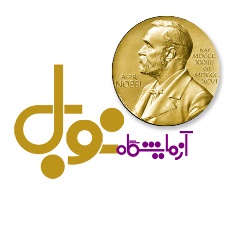 محل صدور:محل صدور:محل صدور:محل صدور:محل صدور:شماره شناسنامه:شماره شناسنامه:شماره شناسنامه:شماره شناسنامه:شماره شناسنامه:نام پدر:نام پدر:نام و نام خانوادگی:نام و نام خانوادگی:ملیت/ مذهب :ملیت/ مذهب :ملیت/ مذهب :ملیت/ مذهب :ملیت/ مذهب :کد ملی :کد ملی :کد ملی :کد ملی :کد ملی :محل تولد :محل تولد :تاریخ تولد:تاریخ تولد:تعداد افراد تحت تکفل:    نفرتعداد افراد تحت تکفل:    نفرتعداد افراد تحت تکفل:    نفرتعداد افراد تحت تکفل:    نفرتعداد افراد تحت تکفل:    نفرتعداد فرزندان :    نفرتعداد فرزندان :    نفرتعداد فرزندان :    نفرتعداد فرزندان :    نفرتعداد فرزندان :    نفروضعیت تاهل : متاهل ⃝      مجرد ⃝وضعیت تاهل : متاهل ⃝      مجرد ⃝وضعیت تاهل : متاهل ⃝      مجرد ⃝مشخصات عمومیمیزان تحصیلات :میزان تحصیلات :میزان تحصیلات :میزان تحصیلات :میزان تحصیلات :شغل همسر:شغل همسر:شغل همسر:شغل همسر:شغل همسر:نام و نام خانوادگی همسر :نام و نام خانوادگی همسر :نام و نام خانوادگی همسر :مشخصات عمومیوضعیت نظام وظیفه :    انجام داده شده ⃝        زیر پرچم ⃝      معافیت پزشکی ⃝          معافیت دائم ⃝وضعیت نظام وظیفه :    انجام داده شده ⃝        زیر پرچم ⃝      معافیت پزشکی ⃝          معافیت دائم ⃝وضعیت نظام وظیفه :    انجام داده شده ⃝        زیر پرچم ⃝      معافیت پزشکی ⃝          معافیت دائم ⃝وضعیت نظام وظیفه :    انجام داده شده ⃝        زیر پرچم ⃝      معافیت پزشکی ⃝          معافیت دائم ⃝وضعیت نظام وظیفه :    انجام داده شده ⃝        زیر پرچم ⃝      معافیت پزشکی ⃝          معافیت دائم ⃝وضعیت نظام وظیفه :    انجام داده شده ⃝        زیر پرچم ⃝      معافیت پزشکی ⃝          معافیت دائم ⃝وضعیت نظام وظیفه :    انجام داده شده ⃝        زیر پرچم ⃝      معافیت پزشکی ⃝          معافیت دائم ⃝وضعیت نظام وظیفه :    انجام داده شده ⃝        زیر پرچم ⃝      معافیت پزشکی ⃝          معافیت دائم ⃝وضعیت نظام وظیفه :    انجام داده شده ⃝        زیر پرچم ⃝      معافیت پزشکی ⃝          معافیت دائم ⃝وضعیت نظام وظیفه :    انجام داده شده ⃝        زیر پرچم ⃝      معافیت پزشکی ⃝          معافیت دائم ⃝وضعیت نظام وظیفه :    انجام داده شده ⃝        زیر پرچم ⃝      معافیت پزشکی ⃝          معافیت دائم ⃝وضعیت نظام وظیفه :    انجام داده شده ⃝        زیر پرچم ⃝      معافیت پزشکی ⃝          معافیت دائم ⃝وضعیت نظام وظیفه :    انجام داده شده ⃝        زیر پرچم ⃝      معافیت پزشکی ⃝          معافیت دائم ⃝مشخصات عمومینشانی منزل :نشانی منزل :نشانی منزل :نشانی منزل :نشانی منزل :نشانی منزل :نشانی منزل :نشانی منزل :نشانی منزل :نشانی منزل :نشانی منزل :نشانی منزل :نشانی منزل :مشخصات عمومیموبایل:موبایل:موبایل:موبایل:موبایل:تلفن:تلفن:تلفن:تلفن:تلفن:کد پستی:کد پستی:کد پستی:مشخصات عمومیتاریخ اخذ مدرکتاریخ اخذ مدرکمعدلنام رشته - گرایشنام رشته - گرایشنام رشته - گرایشمحل تحصیلمحل تحصیلنام موسسه آموزشینام موسسه آموزشیمدارک تحصیلیمدارک تحصیلیمدارک تحصیلیتحصیلاتتحصیلاتتحصیلاتتحصیلاتتحصیلاتتحصیلاتتحصیلاتعلت ترکعلت ترکحقوقتاریخ پایانتاریخ پایانتاریخ پایانتاریخ شروعتاریخ شروعتاریخ شروعپست سازمانیپست سازمانینام موسسه/شرکتنام موسسه/شرکتسوابق کاریسوابق کاریسوابق کاریسوابق کاریسوابق کاریکل زمان دورهکل زمان دورهکل زمان دورهتاریخ دورهتاریخ دورهتاریخ دورهعنوان دوره آموزشیعنوان دوره آموزشیعنوان دوره آموزشیعنوان دوره آموزشیعنوان دوره آموزشینام موسسه آموزشینام موسسه آموزشیدوره های اموزشیدوره های اموزشیدوره های اموزشیدوره های اموزشیدوره های اموزشیدوره های اموزشیصحبت کردنصحبت کردنصحبت کردننوشتننوشتننوشتننوشتنخواندنخواندنخواندنخواندننوع زباننوع زبانآشنایی با زبان خارجیضعیفمتوسطخوبضعیفمتوسطمتوسطخوبضعیفمتوسطخوبخوبنوع زباننوع زبانآشنایی با زبان خارجیآشنایی با زبان خارجیآشنایی با زبان خارجیضعیفمتوسطخوبنام نرم افزارنام نرم افزارنام نرم افزارنام نرم افزارضعیفمتوسطخوبخوبنام نرم افزارنام نرم افزارآشنایی با نرم افزارآشنایی با نرم افزارآشنایی با نرم افزارکد سند:بازنگری:شماره:تاریخ:کد سند:بازنگری:شماره:تاریخ:کد سند:بازنگری:شماره:تاریخ:کد سند:بازنگری:شماره:تاریخ:پرسشنامه استخدامیپرسشنامه استخدامیپرسشنامه استخدامیپرسشنامه استخدامیپرسشنامه استخدامیپرسشنامه استخدامیپرسشنامه استخدامی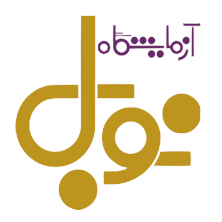 محل اشتغال :محل اشتغال :محل اشتغال :محل اشتغال :آیا در حال حاضر شاغل هستید؟  خیر  ⃝   بله ⃝آیا در حال حاضر شاغل هستید؟  خیر  ⃝   بله ⃝آیا در حال حاضر شاغل هستید؟  خیر  ⃝   بله ⃝آیا در حال حاضر شاغل هستید؟  خیر  ⃝   بله ⃝آیا در حال حاضر شاغل هستید؟  خیر  ⃝   بله ⃝آیا در حال حاضر شاغل هستید؟  خیر  ⃝   بله ⃝آیا در حال حاضر شاغل هستید؟  خیر  ⃝   بله ⃝آیا در حال حاضر شاغل هستید؟  خیر  ⃝   بله ⃝آیا در حال حاضر شاغل هستید؟  خیر  ⃝   بله ⃝تا تاریخ  :تا تاریخ  :تا تاریخ  :تا تاریخ  :آیا به محل کار قبلی تعهد خدمتی دارید ؟ خیر ⃝  بله ⃝آیا به محل کار قبلی تعهد خدمتی دارید ؟ خیر ⃝  بله ⃝آیا به محل کار قبلی تعهد خدمتی دارید ؟ خیر ⃝  بله ⃝آیا به محل کار قبلی تعهد خدمتی دارید ؟ خیر ⃝  بله ⃝آیا به محل کار قبلی تعهد خدمتی دارید ؟ خیر ⃝  بله ⃝آیا به محل کار قبلی تعهد خدمتی دارید ؟ خیر ⃝  بله ⃝آیا به محل کار قبلی تعهد خدمتی دارید ؟ خیر ⃝  بله ⃝آیا به محل کار قبلی تعهد خدمتی دارید ؟ خیر ⃝  بله ⃝آیا به محل کار قبلی تعهد خدمتی دارید ؟ خیر ⃝  بله ⃝چندسال :چندسال :چندسال :چندسال :آیا سابقه بیمه تامین اجتماعی دارید ؟ خیر ⃝   بله ⃝آیا سابقه بیمه تامین اجتماعی دارید ؟ خیر ⃝   بله ⃝آیا سابقه بیمه تامین اجتماعی دارید ؟ خیر ⃝   بله ⃝آیا سابقه بیمه تامین اجتماعی دارید ؟ خیر ⃝   بله ⃝آیا سابقه بیمه تامین اجتماعی دارید ؟ خیر ⃝   بله ⃝آیا سابقه بیمه تامین اجتماعی دارید ؟ خیر ⃝   بله ⃝آیا سابقه بیمه تامین اجتماعی دارید ؟ خیر ⃝   بله ⃝آیا سابقه بیمه تامین اجتماعی دارید ؟ خیر ⃝   بله ⃝آیا سابقه بیمه تامین اجتماعی دارید ؟ خیر ⃝   بله ⃝چند ماه؟علت ؟چند ماه؟علت ؟چند ماه؟علت ؟چند ماه؟علت ؟آیا محکومیت قضایی یا سیاسی داشته اید ؟خیر ⃝   بله  ⃝آیا محکومیت قضایی یا سیاسی داشته اید ؟خیر ⃝   بله  ⃝آیا محکومیت قضایی یا سیاسی داشته اید ؟خیر ⃝   بله  ⃝آیا محکومیت قضایی یا سیاسی داشته اید ؟خیر ⃝   بله  ⃝آیا محکومیت قضایی یا سیاسی داشته اید ؟خیر ⃝   بله  ⃝آیا محکومیت قضایی یا سیاسی داشته اید ؟خیر ⃝   بله  ⃝آیا محکومیت قضایی یا سیاسی داشته اید ؟خیر ⃝   بله  ⃝آیا محکومیت قضایی یا سیاسی داشته اید ؟خیر ⃝   بله  ⃝آیا محکومیت قضایی یا سیاسی داشته اید ؟خیر ⃝   بله  ⃝شرح:شرح:شرح:شرح:آیا اعتیاد به سیگار و یا هرگونه مواد مخدر دیگری داشته اید ؟ خیر ⃝  بله ⃝آیا اعتیاد به سیگار و یا هرگونه مواد مخدر دیگری داشته اید ؟ خیر ⃝  بله ⃝آیا اعتیاد به سیگار و یا هرگونه مواد مخدر دیگری داشته اید ؟ خیر ⃝  بله ⃝آیا اعتیاد به سیگار و یا هرگونه مواد مخدر دیگری داشته اید ؟ خیر ⃝  بله ⃝آیا اعتیاد به سیگار و یا هرگونه مواد مخدر دیگری داشته اید ؟ خیر ⃝  بله ⃝آیا اعتیاد به سیگار و یا هرگونه مواد مخدر دیگری داشته اید ؟ خیر ⃝  بله ⃝آیا اعتیاد به سیگار و یا هرگونه مواد مخدر دیگری داشته اید ؟ خیر ⃝  بله ⃝آیا اعتیاد به سیگار و یا هرگونه مواد مخدر دیگری داشته اید ؟ خیر ⃝  بله ⃝آیا اعتیاد به سیگار و یا هرگونه مواد مخدر دیگری داشته اید ؟ خیر ⃝  بله ⃝نام بیماری:نام بیماری:نام بیماری:نام بیماری:ایا از نظر سلامتی و جسمانی کاملا سالم هستید ؟ خیر ⃝   بله  ⃝ایا از نظر سلامتی و جسمانی کاملا سالم هستید ؟ خیر ⃝   بله  ⃝ایا از نظر سلامتی و جسمانی کاملا سالم هستید ؟ خیر ⃝   بله  ⃝ایا از نظر سلامتی و جسمانی کاملا سالم هستید ؟ خیر ⃝   بله  ⃝ایا از نظر سلامتی و جسمانی کاملا سالم هستید ؟ خیر ⃝   بله  ⃝ایا از نظر سلامتی و جسمانی کاملا سالم هستید ؟ خیر ⃝   بله  ⃝ایا از نظر سلامتی و جسمانی کاملا سالم هستید ؟ خیر ⃝   بله  ⃝ایا از نظر سلامتی و جسمانی کاملا سالم هستید ؟ خیر ⃝   بله  ⃝ایا از نظر سلامتی و جسمانی کاملا سالم هستید ؟ خیر ⃝   بله  ⃝تعداد خواهر و برادر :تعداد خواهر و برادر :تعداد خواهر و برادر :تعداد خواهر و برادر :تعداد خواهر و برادر :تعداد خواهر و برادر :شغل پدر :شغل پدر :شغل پدر :شغل پدر :شغل پدر :شغل پدر :شغل پدر :نام دو نفر را که می شناسید(به غیر از بستگان)ذکر کنید :نام دو نفر را که می شناسید(به غیر از بستگان)ذکر کنید :نام دو نفر را که می شناسید(به غیر از بستگان)ذکر کنید :نام دو نفر را که می شناسید(به غیر از بستگان)ذکر کنید :نام دو نفر را که می شناسید(به غیر از بستگان)ذکر کنید :نام دو نفر را که می شناسید(به غیر از بستگان)ذکر کنید :نام دو نفر را که می شناسید(به غیر از بستگان)ذکر کنید :نام دو نفر را که می شناسید(به غیر از بستگان)ذکر کنید :نام دو نفر را که می شناسید(به غیر از بستگان)ذکر کنید :نام دو نفر را که می شناسید(به غیر از بستگان)ذکر کنید :نام دو نفر را که می شناسید(به غیر از بستگان)ذکر کنید :نام دو نفر را که می شناسید(به غیر از بستگان)ذکر کنید :نام دو نفر را که می شناسید(به غیر از بستگان)ذکر کنید :تلفن تماستلفن تماستلفن تماستلفن تماستلفن تماسمحل کارنسبتنسبتنسبتنسبتنام و نام خانوادگینام و نام خانوادگینام و نام خانوادگیحقوق پیشنهادی:حقوق پیشنهادی:حقوق پیشنهادی:حقوق پیشنهادی:حقوق پیشنهادی:حقوق پیشنهادی:زمان مورد تقاضای کار :زمان مورد تقاضای کار :زمان مورد تقاضای کار :زمان مورد تقاضای کار :زمان مورد تقاضای کار :زمان مورد تقاضای کار :زمان مورد تقاضای کار :علاقه مندی کاری در آزمایشگاه:علاقه مندی کاری در آزمایشگاه:علاقه مندی کاری در آزمایشگاه:علاقه مندی کاری در آزمایشگاه:علاقه مندی کاری در آزمایشگاه:علاقه مندی کاری در آزمایشگاه:مهارت دیگر ذکر شود :مهارت دیگر ذکر شود :مهارت دیگر ذکر شود :مهارت دیگر ذکر شود :مهارت دیگر ذکر شود :مهارت دیگر ذکر شود :مهارت دیگر ذکر شود :اینجانب .................................................................اینجانب .................................................................اینجانب .................................................................اینجانب .................................................................اینجانب .................................................................اینجانب .................................................................اینجانب .................................................................اینجانب .................................................................اینجانب .................................................................اینجانب .................................................................اینجانب .................................................................اینجانب .................................................................اینجانب .................................................................بدینوسیله گواهی می نمایم که کلیه مندرجات فوق صحیح بوده و در صورت عدم صحت هریک از اظهارات ،آزمایشگاه حق خواهد داشت در هرموقع، قرارداد استخدامی را فسخ و یا به میل خود تجدید نظر نماید و اینجانب حق هیچگونه اعتراضی نخواهم داشت .بدینوسیله گواهی می نمایم که کلیه مندرجات فوق صحیح بوده و در صورت عدم صحت هریک از اظهارات ،آزمایشگاه حق خواهد داشت در هرموقع، قرارداد استخدامی را فسخ و یا به میل خود تجدید نظر نماید و اینجانب حق هیچگونه اعتراضی نخواهم داشت .بدینوسیله گواهی می نمایم که کلیه مندرجات فوق صحیح بوده و در صورت عدم صحت هریک از اظهارات ،آزمایشگاه حق خواهد داشت در هرموقع، قرارداد استخدامی را فسخ و یا به میل خود تجدید نظر نماید و اینجانب حق هیچگونه اعتراضی نخواهم داشت .بدینوسیله گواهی می نمایم که کلیه مندرجات فوق صحیح بوده و در صورت عدم صحت هریک از اظهارات ،آزمایشگاه حق خواهد داشت در هرموقع، قرارداد استخدامی را فسخ و یا به میل خود تجدید نظر نماید و اینجانب حق هیچگونه اعتراضی نخواهم داشت .بدینوسیله گواهی می نمایم که کلیه مندرجات فوق صحیح بوده و در صورت عدم صحت هریک از اظهارات ،آزمایشگاه حق خواهد داشت در هرموقع، قرارداد استخدامی را فسخ و یا به میل خود تجدید نظر نماید و اینجانب حق هیچگونه اعتراضی نخواهم داشت .بدینوسیله گواهی می نمایم که کلیه مندرجات فوق صحیح بوده و در صورت عدم صحت هریک از اظهارات ،آزمایشگاه حق خواهد داشت در هرموقع، قرارداد استخدامی را فسخ و یا به میل خود تجدید نظر نماید و اینجانب حق هیچگونه اعتراضی نخواهم داشت .بدینوسیله گواهی می نمایم که کلیه مندرجات فوق صحیح بوده و در صورت عدم صحت هریک از اظهارات ،آزمایشگاه حق خواهد داشت در هرموقع، قرارداد استخدامی را فسخ و یا به میل خود تجدید نظر نماید و اینجانب حق هیچگونه اعتراضی نخواهم داشت .بدینوسیله گواهی می نمایم که کلیه مندرجات فوق صحیح بوده و در صورت عدم صحت هریک از اظهارات ،آزمایشگاه حق خواهد داشت در هرموقع، قرارداد استخدامی را فسخ و یا به میل خود تجدید نظر نماید و اینجانب حق هیچگونه اعتراضی نخواهم داشت .بدینوسیله گواهی می نمایم که کلیه مندرجات فوق صحیح بوده و در صورت عدم صحت هریک از اظهارات ،آزمایشگاه حق خواهد داشت در هرموقع، قرارداد استخدامی را فسخ و یا به میل خود تجدید نظر نماید و اینجانب حق هیچگونه اعتراضی نخواهم داشت .بدینوسیله گواهی می نمایم که کلیه مندرجات فوق صحیح بوده و در صورت عدم صحت هریک از اظهارات ،آزمایشگاه حق خواهد داشت در هرموقع، قرارداد استخدامی را فسخ و یا به میل خود تجدید نظر نماید و اینجانب حق هیچگونه اعتراضی نخواهم داشت .بدینوسیله گواهی می نمایم که کلیه مندرجات فوق صحیح بوده و در صورت عدم صحت هریک از اظهارات ،آزمایشگاه حق خواهد داشت در هرموقع، قرارداد استخدامی را فسخ و یا به میل خود تجدید نظر نماید و اینجانب حق هیچگونه اعتراضی نخواهم داشت .بدینوسیله گواهی می نمایم که کلیه مندرجات فوق صحیح بوده و در صورت عدم صحت هریک از اظهارات ،آزمایشگاه حق خواهد داشت در هرموقع، قرارداد استخدامی را فسخ و یا به میل خود تجدید نظر نماید و اینجانب حق هیچگونه اعتراضی نخواهم داشت .بدینوسیله گواهی می نمایم که کلیه مندرجات فوق صحیح بوده و در صورت عدم صحت هریک از اظهارات ،آزمایشگاه حق خواهد داشت در هرموقع، قرارداد استخدامی را فسخ و یا به میل خود تجدید نظر نماید و اینجانب حق هیچگونه اعتراضی نخواهم داشت .امضا:امضا:امضا:امضا:امضا:امضا:تاریخ:تاریخ:تاریخ:تاریخ:تاریخ:تاریخ:تاریخ:این قسمت توسط مسئول مصاحبه کننده تکمیل می گردد :این قسمت توسط مسئول مصاحبه کننده تکمیل می گردد :این قسمت توسط مسئول مصاحبه کننده تکمیل می گردد :این قسمت توسط مسئول مصاحبه کننده تکمیل می گردد :این قسمت توسط مسئول مصاحبه کننده تکمیل می گردد :این قسمت توسط مسئول مصاحبه کننده تکمیل می گردد :این قسمت توسط مسئول مصاحبه کننده تکمیل می گردد :این قسمت توسط مسئول مصاحبه کننده تکمیل می گردد :این قسمت توسط مسئول مصاحبه کننده تکمیل می گردد :این قسمت توسط مسئول مصاحبه کننده تکمیل می گردد :این قسمت توسط مسئول مصاحبه کننده تکمیل می گردد :این قسمت توسط مسئول مصاحبه کننده تکمیل می گردد :این قسمت توسط مسئول مصاحبه کننده تکمیل می گردد :امتیاز انطباقامتیاز انطباقامتیاز انطباقامتیاز انطباقامتیاز انطباقعنوانامتیاز انطباقامتیاز انطباقامتیاز انطباقامتیاز انطباقامتیاز انطباقامتیاز انطباقعنوان01234عنوان123444عنوانمیزان تحصیلاترشته تحصیلیمهارت عمومیمهارت فنیآمادگی احراز شغلسابقه کار مرتبطزمان همکاریعلت ترک کاراخلاق و رفتارروابط عمومیاعتماد به نفسهوش و ذکاوتوضعیت جسمانیاراستگی ظاهرتوانایی مدیریتیآشنایی با سیستم مدیریت کیفیتنظر رئیس آزمایشگاه :نظر رئیس آزمایشگاه :نظر رئیس آزمایشگاه :نظر رئیس آزمایشگاه :نظر رئیس آزمایشگاه :نظر رئیس آزمایشگاه :نظر رئیس آزمایشگاه :نظر رئیس آزمایشگاه :جمع امتیاز کسب شده:جمع امتیاز کسب شده:جمع امتیاز کسب شده:جمع امتیاز کسب شده:جمع امتیاز کسب شده:نظر مصاحبه کننده :نظر مصاحبه کننده :نظر مصاحبه کننده :نظر مصاحبه کننده :نظر مصاحبه کننده :نظر مصاحبه کننده :نظر مصاحبه کننده :نظر مصاحبه کننده :جمع امتیاز کسب شده:جمع امتیاز کسب شده:جمع امتیاز کسب شده:جمع امتیاز کسب شده:جمع امتیاز کسب شده: